 PERSON SPECIFICATION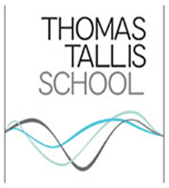 EDUCATION TO UNDERSTAND THE WORLD AND CHANGE IT FOR THE BETTERSelection CriteriaPostInclusion Officer for SEND – Maternity CoverGradeScale 5Responsible toSENDCOWorking  hours35 hours per week, 39 weeks per annum, 9:00am to 5.00pmTraining Qualifications and ExperienceCandidates must demonstrate that they have:Minimum BSL Level 2A good quality degree or relevant experienceLevel 2 qualifications in English and Maths, preferably GCSEEvidence of further work related qualificationsCompetence in using ICTexperience of secondary age childrenPersonal, Professional Qualities and AttributesCandidates should demonstrate that they have a knowledge of Deaf Education issues and prioritiesan ability to use different modes of communication for hearing impaired children.can support the Head Teacher in fulfilling the School Vision and Planhave the ability to work in partnership with other members of a teamhave excellent organisational skillshave a professional, kind and calm mannercommunicate effectively with, and command the confidence and respect of students and parents/carershave an excellent attendance and punctuality recordability to be flexible within the demands of the roleProfessional Knowledge and UnderstandingCandidates should demonstrate that they havethe ability to form and maintain appropriate relationships and personal boundaries with children and young peoplea strong grasp of the principles and practice of educational inclusion, diversity and accessa commitment to safeguarding all young peopleThey should be able to Develop an understanding of the special educational needs of the student/s concerned.take into account the student/s’ special needs and ensure their access to the lesson and its content through appropriate clarification, explanations, equipment and materials.build and maintain successful relationships with student, treat them consistently, with respect and consideration.help promote independent learning, study and organisational skills and reinforce learning. assist students with physical needs.model good practice